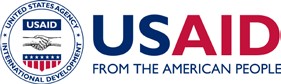 OFFEROR INFORMATION FOR PERSONAL SERVICES CONTRACTS WITH INDIVIDUALSThe Privacy Act Statement is found at the end of this form.Position Title and Announcement No.  Applicant’s Name: Position Title and Announcement No.  Applicant’s Name: Position Title and Announcement No.  Applicant’s Name: Position Title and Announcement No.  Applicant’s Name: Position Title and Announcement No.  Applicant’s Name: 1. Are you a U.S. Citizen?                  Yes                      No  
If your answer to the above question is “No”, please answer the question below:1(a). Do you have permanent U.S. Resident status?                    Yes              No If yes, provide Number  1. Are you a U.S. Citizen?                  Yes                      No  
If your answer to the above question is “No”, please answer the question below:1(a). Do you have permanent U.S. Resident status?                    Yes              No If yes, provide Number  1. Are you a U.S. Citizen?                  Yes                      No  
If your answer to the above question is “No”, please answer the question below:1(a). Do you have permanent U.S. Resident status?                    Yes              No If yes, provide Number  1. Are you a U.S. Citizen?                  Yes                      No  
If your answer to the above question is “No”, please answer the question below:1(a). Do you have permanent U.S. Resident status?                    Yes              No If yes, provide Number  1. Are you a U.S. Citizen?                  Yes                      No  
If your answer to the above question is “No”, please answer the question below:1(a). Do you have permanent U.S. Resident status?                    Yes              No If yes, provide Number  Question 2 is applicable only if you have applied for a resident-hire USPSC position (please see vacancy announcement).2. Are you an Eligible Family Member (Spouse or dependent of a U.S. Citizen employed by the U.S. Government included on their travel orders)?Yes                      No If your answer to the above question is “Yes”, please answer 2(a) and if your answer is “No”, please answer 2(b):2(a) Please provide the following details of the above member of your household who works for the United States Government:Full Name:                         Relationship: Agency:  Position: Location: 2(b) Are you eligible to work in this country?                   Yes                    No If yes, please attach copies of all documentation that confirms your legal eligibility to work in this country (e.g. work permit, residency permit). If you are not sure if you need to submit proof of eligibility, contact the USAID/India EXO/HR office.Question 2 is applicable only if you have applied for a resident-hire USPSC position (please see vacancy announcement).2. Are you an Eligible Family Member (Spouse or dependent of a U.S. Citizen employed by the U.S. Government included on their travel orders)?Yes                      No If your answer to the above question is “Yes”, please answer 2(a) and if your answer is “No”, please answer 2(b):2(a) Please provide the following details of the above member of your household who works for the United States Government:Full Name:                         Relationship: Agency:  Position: Location: 2(b) Are you eligible to work in this country?                   Yes                    No If yes, please attach copies of all documentation that confirms your legal eligibility to work in this country (e.g. work permit, residency permit). If you are not sure if you need to submit proof of eligibility, contact the USAID/India EXO/HR office.Question 2 is applicable only if you have applied for a resident-hire USPSC position (please see vacancy announcement).2. Are you an Eligible Family Member (Spouse or dependent of a U.S. Citizen employed by the U.S. Government included on their travel orders)?Yes                      No If your answer to the above question is “Yes”, please answer 2(a) and if your answer is “No”, please answer 2(b):2(a) Please provide the following details of the above member of your household who works for the United States Government:Full Name:                         Relationship: Agency:  Position: Location: 2(b) Are you eligible to work in this country?                   Yes                    No If yes, please attach copies of all documentation that confirms your legal eligibility to work in this country (e.g. work permit, residency permit). If you are not sure if you need to submit proof of eligibility, contact the USAID/India EXO/HR office.Question 2 is applicable only if you have applied for a resident-hire USPSC position (please see vacancy announcement).2. Are you an Eligible Family Member (Spouse or dependent of a U.S. Citizen employed by the U.S. Government included on their travel orders)?Yes                      No If your answer to the above question is “Yes”, please answer 2(a) and if your answer is “No”, please answer 2(b):2(a) Please provide the following details of the above member of your household who works for the United States Government:Full Name:                         Relationship: Agency:  Position: Location: 2(b) Are you eligible to work in this country?                   Yes                    No If yes, please attach copies of all documentation that confirms your legal eligibility to work in this country (e.g. work permit, residency permit). If you are not sure if you need to submit proof of eligibility, contact the USAID/India EXO/HR office.Question 2 is applicable only if you have applied for a resident-hire USPSC position (please see vacancy announcement).2. Are you an Eligible Family Member (Spouse or dependent of a U.S. Citizen employed by the U.S. Government included on their travel orders)?Yes                      No If your answer to the above question is “Yes”, please answer 2(a) and if your answer is “No”, please answer 2(b):2(a) Please provide the following details of the above member of your household who works for the United States Government:Full Name:                         Relationship: Agency:  Position: Location: 2(b) Are you eligible to work in this country?                   Yes                    No If yes, please attach copies of all documentation that confirms your legal eligibility to work in this country (e.g. work permit, residency permit). If you are not sure if you need to submit proof of eligibility, contact the USAID/India EXO/HR office.3. U.S. Social Security Number (for U.S. Citizens / Permanent U.S. Residents) [last four digits only]3. U.S. Social Security Number (for U.S. Citizens / Permanent U.S. Residents) [last four digits only]3. U.S. Social Security Number (for U.S. Citizens / Permanent U.S. Residents) [last four digits only]3. U.S. Social Security Number (for U.S. Citizens / Permanent U.S. Residents) [last four digits only]3. U.S. Social Security Number (for U.S. Citizens / Permanent U.S. Residents) [last four digits only]4. List three professional references (not relatives or former supervisors) who have thorough knowledge of your work performance and who can be contacted before making the final hiring decision if you are considered a  finalist as part of the selection process                  4. List three professional references (not relatives or former supervisors) who have thorough knowledge of your work performance and who can be contacted before making the final hiring decision if you are considered a  finalist as part of the selection process                  4. List three professional references (not relatives or former supervisors) who have thorough knowledge of your work performance and who can be contacted before making the final hiring decision if you are considered a  finalist as part of the selection process                  4. List three professional references (not relatives or former supervisors) who have thorough knowledge of your work performance and who can be contacted before making the final hiring decision if you are considered a  finalist as part of the selection process                  4. List three professional references (not relatives or former supervisors) who have thorough knowledge of your work performance and who can be contacted before making the final hiring decision if you are considered a  finalist as part of the selection process                  NameAddressTelephoneE-mail                       OccupationSection A – Offeror InformationSection A – Offeror InformationSection A – Offeror InformationSection A – Offeror InformationSection A – Offeror InformationSection A – Offeror InformationSection A – Offeror InformationSection A – Offeror InformationSection A – Offeror InformationSection A – Offeror Information1. Title of Solicited Position1. Title of Solicited Position1. Title of Solicited Position2. Offeror’s Proposed Base Salary      2. Offeror’s Proposed Base Salary      2. Offeror’s Proposed Base Salary      2. Offeror’s Proposed Base Salary      2. Offeror’s Proposed Base Salary      2. Offeror’s Proposed Base Salary      3. Solicitation Number4a. Last Name4a. Last Name4a. Last Name4a. Last Name4b. First and Middle Names4b. First and Middle Names4b. First and Middle Names4b. First and Middle Names4b. First and Middle Names4b. First and Middle Names5a. Mailing Address5a. Mailing Address5a. Mailing Address5a. Mailing Address5a. Mailing Address5a. Mailing Address5a. Mailing Address6. Phone Numbers (include area code if within the United States of America)6a. Daytime      6. Phone Numbers (include area code if within the United States of America)6a. Daytime      6. Phone Numbers (include area code if within the United States of America)6a. Daytime      5b. City5b. City5c. State5c. State5c. State5d. Zip Code5d. Zip Code6b. Evening6b. Evening6b. Evening5e. Country (If not within the United States of America)5e. Country (If not within the United States of America)5e. Country (If not within the United States of America)5e. Country (If not within the United States of America)5e. Country (If not within the United States of America)5e. Country (If not within the United States of America)5e. Country (If not within the United States of America)5e. Country (If not within the United States of America)5e. Country (If not within the United States of America)5e. Country (If not within the United States of America)7. Email Address (if available)7. Email Address (if available)7. Email Address (if available)7. Email Address (if available)7. Email Address (if available)7. Email Address (if available)7. Email Address (if available)7. Email Address (if available)7. Email Address (if available)7. Email Address (if available)Section B – Work ExperienceDescribe your paid and non-paid work experience related to this offer. Do not attach job descriptions.Base Salary definition – basic compensation for services rendered, excluding bonuses, profit-sharing arrangements, commissions, consultant fees, extra or overtime work payments, overseas differential or quarters, cost of living or dependent education allowances.Section B – Work ExperienceDescribe your paid and non-paid work experience related to this offer. Do not attach job descriptions.Base Salary definition – basic compensation for services rendered, excluding bonuses, profit-sharing arrangements, commissions, consultant fees, extra or overtime work payments, overseas differential or quarters, cost of living or dependent education allowances.Section B – Work ExperienceDescribe your paid and non-paid work experience related to this offer. Do not attach job descriptions.Base Salary definition – basic compensation for services rendered, excluding bonuses, profit-sharing arrangements, commissions, consultant fees, extra or overtime work payments, overseas differential or quarters, cost of living or dependent education allowances.Section B – Work ExperienceDescribe your paid and non-paid work experience related to this offer. Do not attach job descriptions.Base Salary definition – basic compensation for services rendered, excluding bonuses, profit-sharing arrangements, commissions, consultant fees, extra or overtime work payments, overseas differential or quarters, cost of living or dependent education allowances.Section B – Work ExperienceDescribe your paid and non-paid work experience related to this offer. Do not attach job descriptions.Base Salary definition – basic compensation for services rendered, excluding bonuses, profit-sharing arrangements, commissions, consultant fees, extra or overtime work payments, overseas differential or quarters, cost of living or dependent education allowances.Section B – Work ExperienceDescribe your paid and non-paid work experience related to this offer. Do not attach job descriptions.Base Salary definition – basic compensation for services rendered, excluding bonuses, profit-sharing arrangements, commissions, consultant fees, extra or overtime work payments, overseas differential or quarters, cost of living or dependent education allowances.Section B – Work ExperienceDescribe your paid and non-paid work experience related to this offer. Do not attach job descriptions.Base Salary definition – basic compensation for services rendered, excluding bonuses, profit-sharing arrangements, commissions, consultant fees, extra or overtime work payments, overseas differential or quarters, cost of living or dependent education allowances.Section B – Work ExperienceDescribe your paid and non-paid work experience related to this offer. Do not attach job descriptions.Base Salary definition – basic compensation for services rendered, excluding bonuses, profit-sharing arrangements, commissions, consultant fees, extra or overtime work payments, overseas differential or quarters, cost of living or dependent education allowances.Section B – Work ExperienceDescribe your paid and non-paid work experience related to this offer. Do not attach job descriptions.Base Salary definition – basic compensation for services rendered, excluding bonuses, profit-sharing arrangements, commissions, consultant fees, extra or overtime work payments, overseas differential or quarters, cost of living or dependent education allowances.Section B – Work ExperienceDescribe your paid and non-paid work experience related to this offer. Do not attach job descriptions.Base Salary definition – basic compensation for services rendered, excluding bonuses, profit-sharing arrangements, commissions, consultant fees, extra or overtime work payments, overseas differential or quarters, cost of living or dependent education allowances.1. Job Title (if Federal, include series and grade)1. Job Title (if Federal, include series and grade)1. Job Title (if Federal, include series and grade)1. Job Title (if Federal, include series and grade)1. Job Title (if Federal, include series and grade)1. Job Title (if Federal, include series and grade)1. Job Title (if Federal, include series and grade)1. Job Title (if Federal, include series and grade)1. Job Title (if Federal, include series and grade)1. Job Title (if Federal, include series and grade)2. From (mm/yyyy)3. To (mm/yyyy)3. To (mm/yyyy)3. To (mm/yyyy)3. To (mm/yyyy)4.Base Salary               $     perper5. Hours per week5. Hours per week6. Employer’s Name and Address6. Employer’s Name and Address6. Employer’s Name and Address6. Employer’s Name and Address6. Employer’s Name and Address6. Employer’s Name and Address6. Employer’s Name and Address7. Supervisor’s Name and Phone Number7a. Name7. Supervisor’s Name and Phone Number7a. Name7. Supervisor’s Name and Phone Number7a. Name6. Employer’s Name and Address6. Employer’s Name and Address6. Employer’s Name and Address6. Employer’s Name and Address6. Employer’s Name and Address6. Employer’s Name and Address6. Employer’s Name and Address7b. Phone7b. Phone7b. Phone8. May we contact your current supervisor?           Yes          No        If we need to contact your current supervisor before making an offer, we will contact you first.8. May we contact your current supervisor?           Yes          No        If we need to contact your current supervisor before making an offer, we will contact you first.8. May we contact your current supervisor?           Yes          No        If we need to contact your current supervisor before making an offer, we will contact you first.8. May we contact your current supervisor?           Yes          No        If we need to contact your current supervisor before making an offer, we will contact you first.8. May we contact your current supervisor?           Yes          No        If we need to contact your current supervisor before making an offer, we will contact you first.8. May we contact your current supervisor?           Yes          No        If we need to contact your current supervisor before making an offer, we will contact you first.8. May we contact your current supervisor?           Yes          No        If we need to contact your current supervisor before making an offer, we will contact you first.8. May we contact your current supervisor?           Yes          No        If we need to contact your current supervisor before making an offer, we will contact you first.8. May we contact your current supervisor?           Yes          No        If we need to contact your current supervisor before making an offer, we will contact you first.8. May we contact your current supervisor?           Yes          No        If we need to contact your current supervisor before making an offer, we will contact you first.9. Describe your duties, accomplishments and related skills (if you need to attach additional pages, include your name, address, and solicitation number)      9. Describe your duties, accomplishments and related skills (if you need to attach additional pages, include your name, address, and solicitation number)      9. Describe your duties, accomplishments and related skills (if you need to attach additional pages, include your name, address, and solicitation number)      9. Describe your duties, accomplishments and related skills (if you need to attach additional pages, include your name, address, and solicitation number)      9. Describe your duties, accomplishments and related skills (if you need to attach additional pages, include your name, address, and solicitation number)      9. Describe your duties, accomplishments and related skills (if you need to attach additional pages, include your name, address, and solicitation number)      9. Describe your duties, accomplishments and related skills (if you need to attach additional pages, include your name, address, and solicitation number)      9. Describe your duties, accomplishments and related skills (if you need to attach additional pages, include your name, address, and solicitation number)      9. Describe your duties, accomplishments and related skills (if you need to attach additional pages, include your name, address, and solicitation number)      9. Describe your duties, accomplishments and related skills (if you need to attach additional pages, include your name, address, and solicitation number)      Section C – Additional Work ExperienceContinue on a separate page if required to list all employment relating to the duties of the position.Section C – Additional Work ExperienceContinue on a separate page if required to list all employment relating to the duties of the position.Section C – Additional Work ExperienceContinue on a separate page if required to list all employment relating to the duties of the position.Section C – Additional Work ExperienceContinue on a separate page if required to list all employment relating to the duties of the position.Section C – Additional Work ExperienceContinue on a separate page if required to list all employment relating to the duties of the position.Section C – Additional Work ExperienceContinue on a separate page if required to list all employment relating to the duties of the position.Section C – Additional Work ExperienceContinue on a separate page if required to list all employment relating to the duties of the position.Section C – Additional Work ExperienceContinue on a separate page if required to list all employment relating to the duties of the position.Section C – Additional Work ExperienceContinue on a separate page if required to list all employment relating to the duties of the position.Section C – Additional Work ExperienceContinue on a separate page if required to list all employment relating to the duties of the position.1. Job Title (if Federal, please include series and grade)1. Job Title (if Federal, please include series and grade)1. Job Title (if Federal, please include series and grade)1. Job Title (if Federal, please include series and grade)1. Job Title (if Federal, please include series and grade)1. Job Title (if Federal, please include series and grade)1. Job Title (if Federal, please include series and grade)1. Job Title (if Federal, please include series and grade)1. Job Title (if Federal, please include series and grade)1. Job Title (if Federal, please include series and grade)2. From (mm/yyyy)3. To (mm/yyyy)3. To (mm/yyyy)3. To (mm/yyyy)3. To (mm/yyyy)4.Base Salary    $            perper5. Hours per week5. Hours per weekp6. Employer’s Name and Addressp6. Employer’s Name and Addressp6. Employer’s Name and Addressp6. Employer’s Name and Addressp6. Employer’s Name and Addressp6. Employer’s Name and Addressp6. Employer’s Name and Address7. Supervisor’s Name and Phone Number7a. Name7. Supervisor’s Name and Phone Number7a. Name7. Supervisor’s Name and Phone Number7a. Namep6. Employer’s Name and Addressp6. Employer’s Name and Addressp6. Employer’s Name and Addressp6. Employer’s Name and Addressp6. Employer’s Name and Addressp6. Employer’s Name and Addressp6. Employer’s Name and Address7b. Phone7b. Phone7b. Phone8. May we contact your current supervisor?           Yes          No         If we need to contact your current supervisor before making an offer, we will contact you first.8. May we contact your current supervisor?           Yes          No         If we need to contact your current supervisor before making an offer, we will contact you first.8. May we contact your current supervisor?           Yes          No         If we need to contact your current supervisor before making an offer, we will contact you first.8. May we contact your current supervisor?           Yes          No         If we need to contact your current supervisor before making an offer, we will contact you first.8. May we contact your current supervisor?           Yes          No         If we need to contact your current supervisor before making an offer, we will contact you first.8. May we contact your current supervisor?           Yes          No         If we need to contact your current supervisor before making an offer, we will contact you first.8. May we contact your current supervisor?           Yes          No         If we need to contact your current supervisor before making an offer, we will contact you first.8. May we contact your current supervisor?           Yes          No         If we need to contact your current supervisor before making an offer, we will contact you first.8. May we contact your current supervisor?           Yes          No         If we need to contact your current supervisor before making an offer, we will contact you first.8. May we contact your current supervisor?           Yes          No         If we need to contact your current supervisor before making an offer, we will contact you first.9. Describe your duties, accomplishments and related skills (if you need to attach additional pages, include your name, address, and solicitation number)9. Describe your duties, accomplishments and related skills (if you need to attach additional pages, include your name, address, and solicitation number)9. Describe your duties, accomplishments and related skills (if you need to attach additional pages, include your name, address, and solicitation number)9. Describe your duties, accomplishments and related skills (if you need to attach additional pages, include your name, address, and solicitation number)9. Describe your duties, accomplishments and related skills (if you need to attach additional pages, include your name, address, and solicitation number)9. Describe your duties, accomplishments and related skills (if you need to attach additional pages, include your name, address, and solicitation number)9. Describe your duties, accomplishments and related skills (if you need to attach additional pages, include your name, address, and solicitation number)9. Describe your duties, accomplishments and related skills (if you need to attach additional pages, include your name, address, and solicitation number)9. Describe your duties, accomplishments and related skills (if you need to attach additional pages, include your name, address, and solicitation number)9. Describe your duties, accomplishments and related skills (if you need to attach additional pages, include your name, address, and solicitation number)Section D - EducationSection D - EducationSection D - EducationSection D - EducationSection D - EducationSection D - EducationSection D - EducationSection D - EducationSection D - EducationSection D - EducationSection D - EducationSection D - EducationSection D - Education1. Last High School (HS)/GED school. Give the school’s name, city, state, Zip code (if known), and year of diploma or GED received:1. Last High School (HS)/GED school. Give the school’s name, city, state, Zip code (if known), and year of diploma or GED received:1. Last High School (HS)/GED school. Give the school’s name, city, state, Zip code (if known), and year of diploma or GED received:1. Last High School (HS)/GED school. Give the school’s name, city, state, Zip code (if known), and year of diploma or GED received:1. Last High School (HS)/GED school. Give the school’s name, city, state, Zip code (if known), and year of diploma or GED received:1. Last High School (HS)/GED school. Give the school’s name, city, state, Zip code (if known), and year of diploma or GED received:1. Last High School (HS)/GED school. Give the school’s name, city, state, Zip code (if known), and year of diploma or GED received:1. Last High School (HS)/GED school. Give the school’s name, city, state, Zip code (if known), and year of diploma or GED received:1. Last High School (HS)/GED school. Give the school’s name, city, state, Zip code (if known), and year of diploma or GED received:1. Last High School (HS)/GED school. Give the school’s name, city, state, Zip code (if known), and year of diploma or GED received:1. Last High School (HS)/GED school. Give the school’s name, city, state, Zip code (if known), and year of diploma or GED received:1. Last High School (HS)/GED school. Give the school’s name, city, state, Zip code (if known), and year of diploma or GED received:1. Last High School (HS)/GED school. Give the school’s name, city, state, Zip code (if known), and year of diploma or GED received:2. Mark highest level completed:       Some HS       HS/GED       Associate       Bachelor       Master       Doctoral 2. Mark highest level completed:       Some HS       HS/GED       Associate       Bachelor       Master       Doctoral 2. Mark highest level completed:       Some HS       HS/GED       Associate       Bachelor       Master       Doctoral 2. Mark highest level completed:       Some HS       HS/GED       Associate       Bachelor       Master       Doctoral 2. Mark highest level completed:       Some HS       HS/GED       Associate       Bachelor       Master       Doctoral 2. Mark highest level completed:       Some HS       HS/GED       Associate       Bachelor       Master       Doctoral 2. Mark highest level completed:       Some HS       HS/GED       Associate       Bachelor       Master       Doctoral 2. Mark highest level completed:       Some HS       HS/GED       Associate       Bachelor       Master       Doctoral 2. Mark highest level completed:       Some HS       HS/GED       Associate       Bachelor       Master       Doctoral 2. Mark highest level completed:       Some HS       HS/GED       Associate       Bachelor       Master       Doctoral 2. Mark highest level completed:       Some HS       HS/GED       Associate       Bachelor       Master       Doctoral 2. Mark highest level completed:       Some HS       HS/GED       Associate       Bachelor       Master       Doctoral 2. Mark highest level completed:       Some HS       HS/GED       Associate       Bachelor       Master       Doctoral 3. Colleges and universities attended.    Do not attach a copy of your transcript unless requested.3. Colleges and universities attended.    Do not attach a copy of your transcript unless requested.3. Colleges and universities attended.    Do not attach a copy of your transcript unless requested.3. Colleges and universities attended.    Do not attach a copy of your transcript unless requested.3. Colleges and universities attended.    Do not attach a copy of your transcript unless requested.Total Credits Earned  Semester             QuarterTotal Credits Earned  Semester             QuarterTotal Credits Earned  Semester             QuarterTotal Credits Earned  Semester             QuarterTotal Credits Earned  Semester             QuarterMajor(s)Major(s)Degree (if any),Year Received3a. Name3a. Name3a. Name3a. Name3a. NameCityStateStateStateZip Code3b. Name3b. Name3b. Name3b. Name3b. NameCityStateStateStateZip Code3c. Name3c. Name3c. Name3c. Name3c. NameCityStateStateStateZip CodeSection E – Other Education CompletedDo not list degrees received solely on life experience or obtained from schools with little or no academic standards.Section E – Other Education CompletedDo not list degrees received solely on life experience or obtained from schools with little or no academic standards.Section E – Other Education CompletedDo not list degrees received solely on life experience or obtained from schools with little or no academic standards.Section E – Other Education CompletedDo not list degrees received solely on life experience or obtained from schools with little or no academic standards.Section E – Other Education CompletedDo not list degrees received solely on life experience or obtained from schools with little or no academic standards.Section E – Other Education CompletedDo not list degrees received solely on life experience or obtained from schools with little or no academic standards.Section E – Other Education CompletedDo not list degrees received solely on life experience or obtained from schools with little or no academic standards.Section E – Other Education CompletedDo not list degrees received solely on life experience or obtained from schools with little or no academic standards.Section E – Other Education CompletedDo not list degrees received solely on life experience or obtained from schools with little or no academic standards.Section E – Other Education CompletedDo not list degrees received solely on life experience or obtained from schools with little or no academic standards.Section E – Other Education CompletedDo not list degrees received solely on life experience or obtained from schools with little or no academic standards.Section E – Other Education CompletedDo not list degrees received solely on life experience or obtained from schools with little or no academic standards.Section E – Other Education CompletedDo not list degrees received solely on life experience or obtained from schools with little or no academic standards.Section F – Other QualificationsSection F – Other QualificationsSection F – Other QualificationsSection F – Other QualificationsSection F – Other QualificationsSection F – Other QualificationsSection F – Other QualificationsSection F – Other QualificationsSection F – Other QualificationsSection F – Other QualificationsSection F – Other QualificationsSection F – Other QualificationsSection F – Other QualificationsLicense or CertificateLicense or CertificateLicense or CertificateDate of Latest License or CertificateDate of Latest License or CertificateDate of Latest License or CertificateDate of Latest License or CertificateDate of Latest License or CertificateDate of Latest License or CertificateState or Other Licensing AgencyState or Other Licensing AgencyState or Other Licensing AgencyState or Other Licensing Agency1f.      1f.      1f.      2f.      2f.      2f.      Section G – Other QualificationsOffer-related training courses (give title and year). Offer-related skills (other languages, computer software/hardware, tools, machinery, typing speed, etc.). Offer-related honors, awards, and special accomplishments (publications, memberships in professional/honor societies, leadership activities, public speaking, and performance awards). Give dates, but do not send documents unless requested.Section G – Other QualificationsOffer-related training courses (give title and year). Offer-related skills (other languages, computer software/hardware, tools, machinery, typing speed, etc.). Offer-related honors, awards, and special accomplishments (publications, memberships in professional/honor societies, leadership activities, public speaking, and performance awards). Give dates, but do not send documents unless requested.Section G – Other QualificationsOffer-related training courses (give title and year). Offer-related skills (other languages, computer software/hardware, tools, machinery, typing speed, etc.). Offer-related honors, awards, and special accomplishments (publications, memberships in professional/honor societies, leadership activities, public speaking, and performance awards). Give dates, but do not send documents unless requested.Section G – Other QualificationsOffer-related training courses (give title and year). Offer-related skills (other languages, computer software/hardware, tools, machinery, typing speed, etc.). Offer-related honors, awards, and special accomplishments (publications, memberships in professional/honor societies, leadership activities, public speaking, and performance awards). Give dates, but do not send documents unless requested.Section G – Other QualificationsOffer-related training courses (give title and year). Offer-related skills (other languages, computer software/hardware, tools, machinery, typing speed, etc.). Offer-related honors, awards, and special accomplishments (publications, memberships in professional/honor societies, leadership activities, public speaking, and performance awards). Give dates, but do not send documents unless requested.Section G – Other QualificationsOffer-related training courses (give title and year). Offer-related skills (other languages, computer software/hardware, tools, machinery, typing speed, etc.). Offer-related honors, awards, and special accomplishments (publications, memberships in professional/honor societies, leadership activities, public speaking, and performance awards). Give dates, but do not send documents unless requested.Section G – Other QualificationsOffer-related training courses (give title and year). Offer-related skills (other languages, computer software/hardware, tools, machinery, typing speed, etc.). Offer-related honors, awards, and special accomplishments (publications, memberships in professional/honor societies, leadership activities, public speaking, and performance awards). Give dates, but do not send documents unless requested.Section G – Other QualificationsOffer-related training courses (give title and year). Offer-related skills (other languages, computer software/hardware, tools, machinery, typing speed, etc.). Offer-related honors, awards, and special accomplishments (publications, memberships in professional/honor societies, leadership activities, public speaking, and performance awards). Give dates, but do not send documents unless requested.Section G – Other QualificationsOffer-related training courses (give title and year). Offer-related skills (other languages, computer software/hardware, tools, machinery, typing speed, etc.). Offer-related honors, awards, and special accomplishments (publications, memberships in professional/honor societies, leadership activities, public speaking, and performance awards). Give dates, but do not send documents unless requested.Section G – Other QualificationsOffer-related training courses (give title and year). Offer-related skills (other languages, computer software/hardware, tools, machinery, typing speed, etc.). Offer-related honors, awards, and special accomplishments (publications, memberships in professional/honor societies, leadership activities, public speaking, and performance awards). Give dates, but do not send documents unless requested.Section G – Other QualificationsOffer-related training courses (give title and year). Offer-related skills (other languages, computer software/hardware, tools, machinery, typing speed, etc.). Offer-related honors, awards, and special accomplishments (publications, memberships in professional/honor societies, leadership activities, public speaking, and performance awards). Give dates, but do not send documents unless requested.Section G – Other QualificationsOffer-related training courses (give title and year). Offer-related skills (other languages, computer software/hardware, tools, machinery, typing speed, etc.). Offer-related honors, awards, and special accomplishments (publications, memberships in professional/honor societies, leadership activities, public speaking, and performance awards). Give dates, but do not send documents unless requested.Section G – Other QualificationsOffer-related training courses (give title and year). Offer-related skills (other languages, computer software/hardware, tools, machinery, typing speed, etc.). Offer-related honors, awards, and special accomplishments (publications, memberships in professional/honor societies, leadership activities, public speaking, and performance awards). Give dates, but do not send documents unless requested.Section H - GeneralSection H - GeneralSection H - GeneralSection H - GeneralSection H - GeneralSection H - GeneralSection H - GeneralSection H - GeneralSection H - GeneralSection H - GeneralSection H - GeneralSection H - GeneralSection H - General1a. Are you a U.S. citizen? Yes    No     1b. If no, give the Country of your citizenship      1a. Are you a U.S. citizen? Yes    No     1b. If no, give the Country of your citizenship      1a. Are you a U.S. citizen? Yes    No     1b. If no, give the Country of your citizenship      1a. Are you a U.S. citizen? Yes    No     1b. If no, give the Country of your citizenship      1a. Are you a U.S. citizen? Yes    No     1b. If no, give the Country of your citizenship      1a. Are you a U.S. citizen? Yes    No     1b. If no, give the Country of your citizenship      1a. Are you a U.S. citizen? Yes    No     1b. If no, give the Country of your citizenship      1c. Are you a lawful permanent resident of the U.S.       (Green Card Holder)?  ___Yes    ___ No 1c. Are you a lawful permanent resident of the U.S.       (Green Card Holder)?  ___Yes    ___ No 1c. Are you a lawful permanent resident of the U.S.       (Green Card Holder)?  ___Yes    ___ No 1c. Are you a lawful permanent resident of the U.S.       (Green Card Holder)?  ___Yes    ___ No 1c. Are you a lawful permanent resident of the U.S.       (Green Card Holder)?  ___Yes    ___ No 1c. Are you a lawful permanent resident of the U.S.       (Green Card Holder)?  ___Yes    ___ No 2. Check this box if you are an adult male born on or after January 1st 1960, and you registered for Selective Service between the ages of 18 through 25 or have an exemption    2. Check this box if you are an adult male born on or after January 1st 1960, and you registered for Selective Service between the ages of 18 through 25 or have an exemption    2. Check this box if you are an adult male born on or after January 1st 1960, and you registered for Selective Service between the ages of 18 through 25 or have an exemption    2. Check this box if you are an adult male born on or after January 1st 1960, and you registered for Selective Service between the ages of 18 through 25 or have an exemption    2. Check this box if you are an adult male born on or after January 1st 1960, and you registered for Selective Service between the ages of 18 through 25 or have an exemption    2. Check this box if you are an adult male born on or after January 1st 1960, and you registered for Selective Service between the ages of 18 through 25 or have an exemption    2. Check this box if you are an adult male born on or after January 1st 1960, and you registered for Selective Service between the ages of 18 through 25 or have an exemption    2. Check this box if you are an adult male born on or after January 1st 1960, and you registered for Selective Service between the ages of 18 through 25 or have an exemption    2. Check this box if you are an adult male born on or after January 1st 1960, and you registered for Selective Service between the ages of 18 through 25 or have an exemption    2. Check this box if you are an adult male born on or after January 1st 1960, and you registered for Selective Service between the ages of 18 through 25 or have an exemption    2. Check this box if you are an adult male born on or after January 1st 1960, and you registered for Selective Service between the ages of 18 through 25 or have an exemption    2. Check this box if you are an adult male born on or after January 1st 1960, and you registered for Selective Service between the ages of 18 through 25 or have an exemption    2. Check this box if you are an adult male born on or after January 1st 1960, and you registered for Selective Service between the ages of 18 through 25 or have an exemption    3. Were you ever a Federal civilian employee?     Yes       No        If yes, list highest civilian grade for the following:3. Were you ever a Federal civilian employee?     Yes       No        If yes, list highest civilian grade for the following:3. Were you ever a Federal civilian employee?     Yes       No        If yes, list highest civilian grade for the following:3. Were you ever a Federal civilian employee?     Yes       No        If yes, list highest civilian grade for the following:3. Were you ever a Federal civilian employee?     Yes       No        If yes, list highest civilian grade for the following:3. Were you ever a Federal civilian employee?     Yes       No        If yes, list highest civilian grade for the following:3. Were you ever a Federal civilian employee?     Yes       No        If yes, list highest civilian grade for the following:3. Were you ever a Federal civilian employee?     Yes       No        If yes, list highest civilian grade for the following:3. Were you ever a Federal civilian employee?     Yes       No        If yes, list highest civilian grade for the following:3. Were you ever a Federal civilian employee?     Yes       No        If yes, list highest civilian grade for the following:3. Were you ever a Federal civilian employee?     Yes       No        If yes, list highest civilian grade for the following:3. Were you ever a Federal civilian employee?     Yes       No        If yes, list highest civilian grade for the following:3. Were you ever a Federal civilian employee?     Yes       No        If yes, list highest civilian grade for the following:3a. Series3a. Series3b. Grade3b. Grade3b. Grade3b. Grade3c. From (mm/yyyy)3c. From (mm/yyyy)3c. From (mm/yyyy)3c. From (mm/yyyy)3c. From (mm/yyyy)3d. To (mm/yyyy)3d. To (mm/yyyy)Section I – Offeror CertificationSection I – Offeror CertificationSection I – Offeror CertificationSection I – Offeror CertificationSection I – Offeror CertificationSection I – Offeror CertificationSection I – Offeror CertificationSection I – Offeror CertificationSection I – Offeror CertificationSection I – Offeror CertificationSection I – Offeror CertificationSection I – Offeror CertificationSection I – Offeror CertificationI certify that, to the best of my knowledge and belief, all of the information on and attached to this offer is true, correct, complete, and made in good faith. I understand that false or fraudulent information on or attached to this offer may be grounds for not awarding me the contract or for early contract termination after award, and may be punishable by fine or imprisonment. I understand that any information I give may be investigated.I certify that, to the best of my knowledge and belief, all of the information on and attached to this offer is true, correct, complete, and made in good faith. I understand that false or fraudulent information on or attached to this offer may be grounds for not awarding me the contract or for early contract termination after award, and may be punishable by fine or imprisonment. I understand that any information I give may be investigated.I certify that, to the best of my knowledge and belief, all of the information on and attached to this offer is true, correct, complete, and made in good faith. I understand that false or fraudulent information on or attached to this offer may be grounds for not awarding me the contract or for early contract termination after award, and may be punishable by fine or imprisonment. I understand that any information I give may be investigated.I certify that, to the best of my knowledge and belief, all of the information on and attached to this offer is true, correct, complete, and made in good faith. I understand that false or fraudulent information on or attached to this offer may be grounds for not awarding me the contract or for early contract termination after award, and may be punishable by fine or imprisonment. I understand that any information I give may be investigated.I certify that, to the best of my knowledge and belief, all of the information on and attached to this offer is true, correct, complete, and made in good faith. I understand that false or fraudulent information on or attached to this offer may be grounds for not awarding me the contract or for early contract termination after award, and may be punishable by fine or imprisonment. I understand that any information I give may be investigated.I certify that, to the best of my knowledge and belief, all of the information on and attached to this offer is true, correct, complete, and made in good faith. I understand that false or fraudulent information on or attached to this offer may be grounds for not awarding me the contract or for early contract termination after award, and may be punishable by fine or imprisonment. I understand that any information I give may be investigated.I certify that, to the best of my knowledge and belief, all of the information on and attached to this offer is true, correct, complete, and made in good faith. I understand that false or fraudulent information on or attached to this offer may be grounds for not awarding me the contract or for early contract termination after award, and may be punishable by fine or imprisonment. I understand that any information I give may be investigated.I certify that, to the best of my knowledge and belief, all of the information on and attached to this offer is true, correct, complete, and made in good faith. I understand that false or fraudulent information on or attached to this offer may be grounds for not awarding me the contract or for early contract termination after award, and may be punishable by fine or imprisonment. I understand that any information I give may be investigated.I certify that, to the best of my knowledge and belief, all of the information on and attached to this offer is true, correct, complete, and made in good faith. I understand that false or fraudulent information on or attached to this offer may be grounds for not awarding me the contract or for early contract termination after award, and may be punishable by fine or imprisonment. I understand that any information I give may be investigated.I certify that, to the best of my knowledge and belief, all of the information on and attached to this offer is true, correct, complete, and made in good faith. I understand that false or fraudulent information on or attached to this offer may be grounds for not awarding me the contract or for early contract termination after award, and may be punishable by fine or imprisonment. I understand that any information I give may be investigated.I certify that, to the best of my knowledge and belief, all of the information on and attached to this offer is true, correct, complete, and made in good faith. I understand that false or fraudulent information on or attached to this offer may be grounds for not awarding me the contract or for early contract termination after award, and may be punishable by fine or imprisonment. I understand that any information I give may be investigated.I certify that, to the best of my knowledge and belief, all of the information on and attached to this offer is true, correct, complete, and made in good faith. I understand that false or fraudulent information on or attached to this offer may be grounds for not awarding me the contract or for early contract termination after award, and may be punishable by fine or imprisonment. I understand that any information I give may be investigated.I certify that, to the best of my knowledge and belief, all of the information on and attached to this offer is true, correct, complete, and made in good faith. I understand that false or fraudulent information on or attached to this offer may be grounds for not awarding me the contract or for early contract termination after award, and may be punishable by fine or imprisonment. I understand that any information I give may be investigated.1a. Signature1a. Signature1a. Signature1a. Signature1a. Signature1a. Signature1a. Signature1a. Signature1a. Signature1a. Signature1a. Signature1b. Date (mm/dd/yyyy)1b. Date (mm/dd/yyyy)Privacy Act StatementAuthority:  Foreign Assistance Act, Pub. L. 87-165, as amended; 48 CFR 37.104, Personal services contracts; 48 CFR Ch. 7, App. D, Direct USAID Contracts with a U.S. Citizen or a U.S. Resident Alien for Personal Services.Purpose:  This form collects personal information on offerors for USAID personal services contracts and is used to evaluate your qualifications for award of such a contract. This form is only valid with an OMB Number displayed in accordance with 44 USC 3506(c)(1)(B)(iii)(V).Routine Uses:  The personal information is used to examine and evaluate your qualifications for award of a specific personal services contract.  The personal information is also used to determine the most appropriate offeror for such an award.  The information may be shared outside of USAID to confirm your qualifications.Disclosure:  Providing personal information is voluntary.  However, failure to provide any of the requested information may delay or prevent action on your offer for award of a personal services contract.Public Burden StatementWe estimate the public reporting burden for this collection is estimated to average sixty (60) minutes per response, including time for reviewing instructions, searching existing data sources, gathering data and completing and reviewing the information. Send comments regarding the burden statement or any other aspect of the collection of information, including suggestions for reducing this burden via e-mail to pscmailbox@usaid.gov. Do not send offeror forms to this e-mail address; offerors must follow the instructions provided in the solicitation for this contract opportunity.